Information about our SuppliersModern Slavery Risk Assessment (2017 data)In 2017 we completed a desktop risk assessment of our top 250 suppliers (global top 250 suppliers to the National Grid plc group based on spend) using recommended risk criteria which assessed: country of origin of the goods/service, brand association, supply chain complexity, levels of sub-contracting and category of spend.Top 10 tier 1 countries of origin based on spend (2019 data)Top 25 suppliers accounting for 42% of our global supplier spend (2019 data)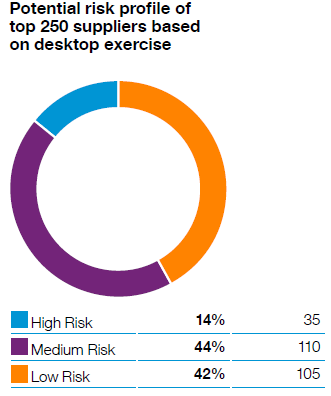 For our top 250 suppliers, 14% were identified as potentially high risk and these related to the following categories:Construction/Civil worksSubstationsFacilities - catering/cleaning/securityMaintenance, repair and operations/PPE (personal protective equipment) and toolsTravel Management Office supplies[INV]Supplier (Country)Sum of sum(Invoice Spend)United States65.20%United Kingdom33.92%Canada0.36%Germany0.11%India0.08%Norway0.06%Belgium0.05%South Korea0.05%China0.04%Ireland0.03%SUPPLIER NAME  CATEGORYABBSUBSTATION TURNKEY - TRANSMISSIONACCENTUREIT CONSULTANCYAGI CONSTRUCTIONGAS MAINS PIPE LAYINGASPLUNDH TREE EXPERTGAS MAINS PIPE LAYING BABCOCK INTERNATIONAL GROUPOVERHEAD LINE SERVICESBALFOUR BEATTYOVERHEAD LINE SERVICESBANCKER CONSTRUCTIONGAS MAINS PIPE LAYING BLUE CROSS AND BLUE SHIELD OF MASSACHUSETTS FOUNDATION FOR EXPANDING HEALTHCARE ACCESSPERSONNEL/HUMAN RESOURCES SERVICESBOND CIVIL & UTILITY CONSTRUCTIONPIPELINE CONSTRUCTIONCOSTAIN GROUPCOMPRESSOR MAINTENANCEELEMENT FLEET MANAGEMENTFLEET RENTAL EQUIPMENTFEENEY BROTHERS EXCAVATIONGAS MAINS PIPE LAYING GENERAL ELECTRICSUBSTATION TURNKEY - TRANSMISSIONJ MURPHY & SONS LTDOVERHEAD LINE SERVICESNEW YORK PAVINGROAD CONSTRUCTION & SURFACING SERVICES (PAVING)PRICE WATERHOUSE COOPERSIT CONSULTANCY PRYSMIAN GROUPSUBSEA CABLE SERVICES/CABLES & ACCESSORIESQUANTA SERVICESGAS MAINS PIPE LAYINGROBERT J DEVEREAUXGAS MAINS PIPE LAYING SIEMENSGENERATORS - POWER STATIONSOUTHWEST GAS HOLDINGSGAS MAINS PIPE LAYINGThe ADECCO GROUPRECRUITMENT SERVICES VERIZON COMMUNICATIONSTELECOMMUNICATION NETWORK SERVICESVODAFONE GROUPTELECOMMUNICATION NETWORK SERVICESWIPROSOFTWARE DEVELOPMENT SERVICES